Hængekøjestolper fås i 2 versioner.
Enkelt og dobbelt.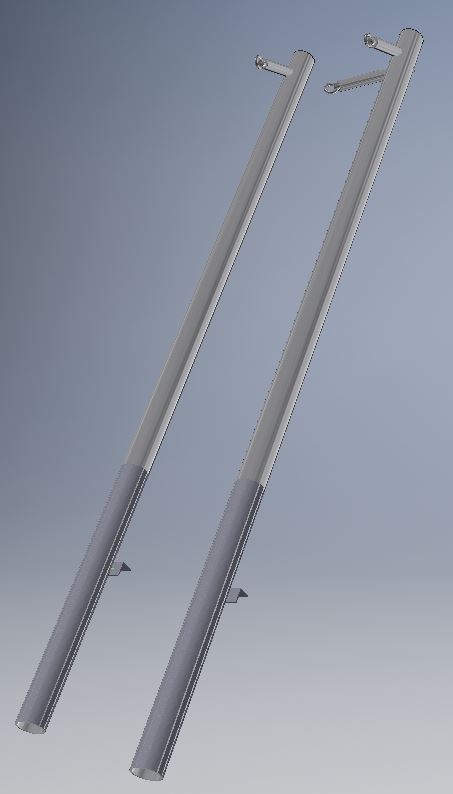 Totallænger er 2.500 mm. De nederste
800 mm er coated for beskyttelse mod
korrosion mellem beton og aluminium.
På det coatede stykke, er der monteret
en vinkel for at sikre en solid fasstøbning.Rører er et kraftigt Ø80x5 mm aluminum-
rør. 
Udhængstappene er massiv Ø35 mm,
forsynet med en kraftig 10 mm rustfri
øjebolt, der gør det nemt at montere
hængekøjen.Stolperne nedstøbes under en vinkel på
15º – 25º, og afstanden imellem 
tilpasses til hængekøjens længde og 
ønskede højde.Vi tilbyder også levering og montage.VarenummerBeskrivelse/dim.Supplerende infoVægtAT35-0100Hængekøjestolpe 
enkel
L 2500 mm 
Ø80x5 mm alurørVed skrå nedstøbning 15-25º kan en enkelt stolpe belastes op til cirka 300 kgCirka
11 kgAT35-0110Hængekøjestolpe dobbelt
L 2500 mm 
Ø80x5 mm alurørDo -Tappene er monteret i en vinkel på 60º , så man f.eks. kan placere 3 stolper i en trekant for montage af 3 hængekøjer.Cirka
12,5 kgMaterialeAluminium: AlMgSi0,5 EN-AW 6060/6063 - T66 – AlMgSi
Rustfri A2: Bolte, skiver og møtrikker.
Plastprop: LDPE (low density polyethylen) sollysbestandig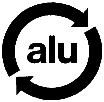 Aluminium: AlMgSi0,5 EN-AW 6060/6063 - T66 – AlMgSi
Rustfri A2: Bolte, skiver og møtrikker.
Plastprop: LDPE (low density polyethylen) sollysbestandigAluminium: AlMgSi0,5 EN-AW 6060/6063 - T66 – AlMgSi
Rustfri A2: Bolte, skiver og møtrikker.
Plastprop: LDPE (low density polyethylen) sollysbestandigBetonforbrug pr. stolpeHuldimension
Ø300 x900 mmCirka 0,2 m3 beton/hulCirka 0,2 m3 beton/hul